РЕСПУБЛИКА КАРЕЛИЯКОНТРОЛЬНО-СЧЕТНЫЙ КОМИТЕТСОРТАВАЛЬСКОГО МУНИЦИПАЛЬНОГО РАЙОНАУтвержденПриказомКонтрольно-счетного комитета СМР						      от «10» февраля 2016г. №2ОТЧЕТо результатах контрольного мероприятия№ 2                                                                 		                  10.02.2016 г.Наименование (тема) контрольного мероприятия: «Проверка составления и ведения сводной бюджетной росписи бюджета Сортавальского городского поселения в 2015 году».Основание проведения контрольного мероприятия: п.3.2 Плана работы Контрольно-счетного комитета СМР на 2016 год.Цель(и) контрольного мероприятия: Оценить соблюдение установленного порядка составления и ведения сводной бюджетной росписи бюджета Сортавальского городского поселения в 2015 году».Сроки проведения контрольного мероприятия: с «25» января 2016г. по «10» февраля 2016г. (на объекте с 26.01.2016г. по 08.02.2016г.).Объекты контрольного мероприятия:- Администрация Сортавальского городского поселения.Проверяемый период деятельности: 2015 год. Исполнители контрольного мероприятия:Инспектор Контрольно-счетного комитета СМР – Е.Б. Порожская.Нормативные документы, использованные в работе: Конституция Российской Федерации;-Бюджетный кодекс Российской Федерации от 31 июля . № 145 -ФЗ;-Устав Сортавальского городского поселения;-Положение об Администрации Сортавальского городского поселения, утверждено Решением Сессии Совета Сортавальского городского поселения от 09.04.2009г. №417 с изменениями и дополнениями;- Порядок составления и ведения сводной бюджетной росписи бюджета Сортавальского городского поселения, утвержденный Распоряжением Администрации Сортавальского городского поселения №228-о от 29.12.2007г. (далее – Порядок составления и ведения сводной бюджетной росписи);- Порядок составления и ведения бюджетной росписи главного распорядителя средств бюджета (главных администраторов источников финансирования дефицита бюджета Сортавальского городского поселения), утвержденный Распоряжением Администрации Сортавальского городского поселения №228-о от 29.12.2007г. (далее - Порядок составления и ведения бюджетной росписи);-Положение о бюджетном процессе в Сортавальском городском поселении, утвержденное Решением Совета Сортавальского городского поселения №30 от 25.03.2014г. (далее - Положение о бюджетном процессе).Оформленные акты, заключения, справки и т.п., использованные в отчете, ознакомление с ними под расписку руководителя или иных должностных лиц проверенных объектов, наличие письменных объяснений, замечаний или возражений и заключение инспектора по ним: Акт проверки Администрации Сортавальского городского поселения от 04.02.2016г. №2.Пояснения к Акту проверки Администрации муниципального образования «Сортавальского городское поселение» от 10.02.2016 г. (Приложение 1)Неполученные документы из числа затребованных с указанием причин или иные факты, препятствовавшие работе: нет.Результаты контрольного мероприятия (анализ соблюдения нормативных правовых актов, установленные нарушения и недостатки в проверяемой сфере и в деятельности объектов контрольного мероприятия с оценкой ущерба или нарушения): 1.Общие сведения     Полное наименование объекта проверки- Администрация муниципального образования «Сортавальское городское поселение».     Сокращенное – Администрация Сортавальского поселения.     Администрация Сортавальского поселения действует на основании Положения об администрации муниципального образования «Сортавальское городское поселение», утвержденного Решением Сессии Сортавальского городского поселения от 09.04.2009г. №417 с изменениями и дополнениями от 23.05.2011г. № 162 и от 29.08.2013г. №296 (далее- Положение).      Администрация Сортавальского поселения обладает правами юридического лица, является муниципальным казенным учреждением, имеет круглую печать с изображением герба г. Сортавала и своим наименованием, соответствующие штампы, бланки, а также лицевой счет в отделении Управления федерального казначейства по республике Карелия в г. Сортавала.     В качестве юридического лица Администрация Сортавальского поселения была поставлена на учет в налоговом органе по месту нахождения на территории Российской Федерации 30.11.2005г., о чем в единый государственный реестр юридических лиц внесена запись о создании юридического лица за основным государственным регистрационным номером (ОГРН) 1051002036887.     Администрация Сортавальского поселения является органом местного самоуправления Сортавальского городского поселения и образована для осуществления функций по решению вопросов местного значения в соответствии с Уставом Сортавальского городского поселения.     Администрация Сортавальского поселения реализует свои полномочия как непосредственно, так и через муниципальные унитарные предприятия и муниципальные учреждения.      Администрация Сортавальского поселения осуществляет бюджетные полномочия главного распорядителя бюджетных средств по отношению к 4 муниципальным казенным учреждениям.Администрация Сортавальского городского поселения является главным распорядителем бюджетных средств для получателя - Администрации Сортавальского городского поселения.         Проверка осуществлялась путем рассмотрения и анализа предоставленных документов и сведений, в том числе рассмотрены:-утвержденная Сводная бюджетная роспись бюджета Сортавальского городского поселения на 2015 год и на плановый период 2016 и 2017 годов;-Сводные бюджетные росписи, в которые вносились изменения без внесения изменений в решение о бюджете;- Распоряжения администрации Сортавальского поселения об изменении сводной бюджетной росписи и лимитов;-Расходные расписания за проверяемый период;-Лимиты бюджетных обязательств;-Уведомления о лимитах бюджетных обязательств;-Уведомления о бюджетных ассигнованиях.Статьей 215.1 Бюджетного кодекса РФ установлено, что исполнение местного бюджета обеспечивается местной администрацией муниципального образования. Организация исполнения бюджета возлагается на соответствующий финансовый орган. Исполнение бюджета организуется на основе сводной бюджетной росписи и кассового плана. На основании статьи 24 Положения о бюджетном процессе, исполнение бюджета Сортавальского городского поселения обеспечивается Администрацией Сортавальского городского поселения.Организация исполнения бюджета Сортавальского городского поселения возлагается на финансовый отдел Сортавальского городского поселения. Исполнение бюджета организуется на основе сводной бюджетной росписи и кассового плана.Статьей 25 Положения о бюджетном процессе определено, что Порядок составления и ведения сводной бюджетной росписи Сортавальского городского поселения устанавливается Администрацией Сортавальского городского поселения.Порядок составления и ведения сводной бюджетной росписи бюджета Сортавальского городского поселения, утвержден Распоряжением Администрации Сортавальского городского поселения №228-о от 29.12.2007г. (далее - Порядок составления и ведения сводной бюджетной росписи). Согласно п. 5 Порядка составления и ведения сводной бюджетной росписи, сводная бюджетная роспись включает в себя:- сводную роспись расходов бюджета Сортавальского городского поселения в разрезе ведомственной структуры расходов бюджета Сортавальского городского поселения;- сводную роспись источников финансирования дефицита Сортавальского городского поселения в разрезе главных администраторов источников и кодов источников внутреннего финансирования дефицита бюджета Сортавальского городского поселения классификации источников финансирования дефицита бюджета.Согласно п. 11.1 Порядка составления и ведения сводной бюджетной росписи изменения в сводную роспись вносятся в соответствии с решениями главы Сортавальского городского поселения по основаниям, изложенным в ст. 217, 242.2 Бюджетного кодекса РФ, без внесения изменений в Решение о бюджете. Решения Главы Сортавальского городского поселения оформляются распоряжениями администрации Сортавальского поселения. 2.Анализ Порядка составления и ведения сводной бюджетной росписи Сортавальского городского поселения и Порядка составления и ведения бюджетной росписи главного распорядителя средств бюджета.В ходе проведения анализа Порядка составления и ведения сводной бюджетной росписи и Порядка составления и ведения бюджетной росписи Контрольно-счетным комитетом установлено:В нарушение п.6 Бюджетного кодекса РФ в Порядке составления и ведения сводной бюджетной росписи используется определение «Сводная роспись».В нарушение п.1 ст.6 Положения о бюджетном процессе действующий Порядок составления и ведения сводной бюджетной росписи не содержит указаний, что сводная бюджетная роспись должна составляться на очередной финансовый год и на плановый период. Фома приложения 1 к Порядку также не содержит граф для показателей планового периода.В нарушение п.1 ст.6 Положения о бюджетном процессе действующий Порядок составления и ведения бюджетной росписи не содержит указаний, что бюджетная роспись должна составляться на очередной финансовый год и на плановый период. Фома приложения 1 к Порядку также не содержит граф для показателей планового периода.В нарушение п.5 ст.217 Бюджетного кодекса РФ Порядок составления и ведения сводной бюджетной росписи не содержит указаний, что утвержденные показатели сводной бюджетной росписи по расходам доводятся до главных распорядителей бюджетных средств до начала очередного финансового года, за исключением случаев, предусмотренных статьями 190 и 191 настоящего Кодекса.В нарушение п.2.1 ст.217 Бюджетного кодекса РФ Порядок составления и ведения сводной бюджетной росписи не содержит указаний, что при внесении изменений в Решение о бюджете Глава Сортавальского городского поселения утверждает внесение изменений в сводную бюджетную роспись.В п.8 Порядка составления и ведения сводной бюджетной росписи содержится информация, что администрация Сортавальского городского поселения доводит информацию о сформированных и утвержденных лимитах бюджетных обязательств до главного распорядителя бюджетных средств по средствам системы электронного документооборота в Управление Федерального казначейства по РК. Управление Федерального казначейства по РК не является участником бюджетного процесса, согласно Положения о бюджетном процессе в Сортавальском городском поселении, а Порядок составления и ведения сводной бюджетной росписи предполагает взаимодействия участников бюджетного процесса. Взаимодействие администрация Сортавальского городского поселения и Управления Федерального казначейства по РК определено Соглашением сторон.Проверка соблюдения установленного Порядка составления и ведения сводной бюджетной росписи          В ходе проверки соблюдения установленного порядка составления и ведения сводной бюджетной росписи Контрольно-счетным комитетом установлено:3.1. Утвержденная Сводная бюджетная роспись бюджета Сортавальского городского поселения на 2015 год и на плановый период 2016 и 2017 годов, которая включает в себя сводную роспись по расходам бюджета Сортавальского городского поселения и сводную роспись источников финансирования дефицита бюджета Сортавальского городского поселения, утверждена Главой Сортавальского городского поселения 25.12.2014г. т. е. в срок, установленный п.4 Порядка составления и ведения сводной бюджетной росписи, но не по форме согласно Приложению №1 к Порядку составления и ведения сводной бюджетной росписи. 3.2. В нарушение п. 2.1 ст.217 Бюджетного кодекса РФ и п. 6 Порядка составления и ведения сводной бюджетной росписи, представленные к проверке показатели на плановый период 2016 и 2017 годов утвержденной сводной бюджетной росписи не соответствуют показателям, утвержденным решением Совета Сортавальского городского поселения от 24.12.2014 года №73 «О бюджете Сортавальского городского поселения на 2015 год и на плановый период 2016 и 2017 годов» (далее – Решение о бюджете). Утвержденные показатели сводной бюджетной росписи на 2015 год соответствуют показателям утвержденным Решением о бюджете. Не соответствие показателей, утвержденных Решением о бюджете и показателей сводной бюджетной росписи представлено в таблице №1.Таблица №1Тыс. руб.         По факту выявленных расхождений Начальником финансового отдела Дербиной В.И. представлены письменные пояснения. Согласно представленным пояснениям расхождения произошли в результате технической ошибки. К проверке были представлены показатели сводной бюджетной росписи по расходам на 2016 год и 2017 год с учетом внесенных в январе 2015 года изменений Решением №74 от 29.01.2015г. в бюджет Сортавальского городского поселения на 2015 год и на плановый период 2016 и 2017 годов.         На сайте администрации Сортавальского городского поселения размещена утвержденная Сводная бюджетная роспись на 2015 год и на плановый период 2016-2017 годов в соответствии с Решением от 24.12.2014 года №73 «О бюджете Сортавальского городского поселения на 2015 год и на плановый период 2016 и 2017 годов».         Контрольно-счетный комитет СМР принимает представленные к акту проверки пояснения.3.3. Показатели утвержденной Сводной бюджетной росписи доведены до главного распорядителя бюджетных средств Администрации Сортавальского городского поселения по форме, предусмотренной Соглашением между Управлением Федерального казначейства и Администрацией Сортавальского городского поселения. В Порядке составления и ведения сводной бюджетной росписи отсутствует указание на форму, по которой показатели сводной бюджетной росписи доводятся до главного распорядителя.3.4. Показатели утвержденной бюджетной росписи доведены до получателя бюджетных средств Администрации Сортавальского городского поселения по форме, предусмотренной Соглашением между Управлением Федерального казначейства и Администрацией Сортавальского городского поселения. В Порядке составления и ведения бюджетной росписи отсутствует указание на форму, по которой показатели сводной бюджетной росписи доводятся до получателя.3.5. В соответствии с п.8 Порядка составления и ведения Сводной бюджетной росписи, лимиты бюджетных обязательств для главного распорядителя бюджетных средств сформированы в разрезе ведомственной структуры расходов, в пределах годовых назначений, утвержденных решением о бюджете Сортавальского городского поселения в течении 7 рабочих дней с момента утверждения сводной бюджетной росписи по форме отличной от утвержденной Порядком составления и ведения бюджетной росписи согласно Приложению №2.3.6 В соответствии с п. 11 Порядка составления и ведения бюджетной росписи главный распорядитель доводит утвержденные лимиты бюджетных обязательств до получателей в течении 2 рабочих дней после утверждения лимитов бюджетных обязательств, по форме отличной от утвержденной Порядком составления и ведения бюджетной росписи согласно Приложению №6.3.7. В проверяемом периоде не позднее срока, установленного п. 11.1 Порядка составления и ведения сводной бюджетной росписи Глава Сортавальского городского поселения утверждал изменения Сводной бюджетной росписи бюджета Сортавальского городского поселения в соответствии с внесенными изменениями в Решение о бюджете, а также Глава Сортавальского городского поселения принимал решения, оформленные распоряжениями администрации Сортавальского поселения по внесению изменений в сводную бюджетную роспись бюджета Сортавальского городского поселения, без внесения изменений в Решение о бюджете, но не во всех случаях при принятии решения о внесении изменений в сводную бюджетную роспись бюджета Сортавальского городского поселения Глава Сортавальского городского поселения руководствовался правом ч.3 ст. 217 Бюджетного Кодекса РФ.         К проверке представлены сводные бюджетные росписи на 31.05.2015г. и на 31.08.2015г. в которые внесены изменения на сумму, распределенных Сортавальскому городскому поселению субсидий на дорожную деятельность по КБК 003 0409 8207052 244 225 в сумме 20 000 000,00 рублей и межбюджетных трансфертов по КБК 003 0801 9205148 111 211 в сумме 50 000 руб. Указанные изменения внесены по Распоряжениям Главы Сортавальского городского поселения от 22.05.2015г. № 211-О и от 31.08.2015г. № 488-О на основании Уведомлений по расчетам между бюджетами по межбюджетным трансфертам от 25.05.2015г. и от 24.08.2015г.В соответствие с пунктом 18.4 Порядка составления и ведения сводной бюджетной росписи изменение в показатели сводной бюджетной росписи и лимиты бюджетных обязательств вносятся без внесения изменений в решение о бюджете на суммы средств, выделенных из вышестоящего бюджета на реализацию федеральных целевых программ и на другие целевые расходы, на основании уведомлений о бюджетных ассигнованиях из вышестоящего бюджета и других документов о выделении и поступлении указанных средств.На даты внесения изменений в сводную бюджетную роспись (31.05.2015г. и 31.08.2015г.) средства субсидии и межбюджетных трансфертов фактически получены не были.Согласно п. 3 ст. 232 Бюджетного кодекса РФ целевые межбюджетные трансферты фактически полученные при исполнении бюджета сверх утвержденных решением о бюджете доходов, направляются на увеличение расходов бюджета соответственно целям предоставления целевых межбюджетных трансфертов с внесением изменений в сводную бюджетную роспись без внесения изменений в решение о бюджете на текущий финансовый год (текущий финансовый год и плановый период).Вышеуказанные нормы бюджетного законодательства Российской Федерации устанавливают право вносить изменения в сводную бюджетную роспись в целях увеличения бюджетных ассигнований, соответствующих целям предоставления целевых межбюджетных трансфертов, при их поступлении в бюджет. Полномочия руководителя финансового органа по внесению изменений в сводную бюджетную роспись без внесения изменения в решение о бюджете разъяснены в письме Министерства Финансов РФ от 11.07.2014г. № 02-04-10/34009.Таким образом, оснований по которым в соответствии с п.3 ст. 217 Бюджетного Кодекса РФ и п. 18.4 Порядка составления и ведения сводной бюджетной росписи могут быть внесены изменения в сводную бюджетную роспись в соответствии с решениями Главы Сортавальского городского поселения без внесения изменений в решение о бюджете не было.3.8. В нарушение п. 12.1 Порядка составления и ведения сводной бюджетной росписи при внесении изменений в показатели сводной бюджетной росписи и в лимиты бюджетных обязательств главным распорядителем не оформляются справки об изменении показателей сводной бюджетной росписи и лимитов бюджетных обязательств согласно Приложению №3. При изменении сводной бюджетной росписи источников – по форме согласно Приложению №4 к Порядку.В ходе проверки установлено, что главным распорядителем при внесении изменений в показатели сводной бюджетной росписи и в лимиты бюджетных обязательств оформляются Уведомления о бюджетных ассигнованиях и Уведомления о лимитах бюджетных обязательств по формам, формируемым программным продуктом АС «Бюджет поселения». Данные формы Уведомлений не утверждены Порядком составления и ведения сводной бюджетной росписи. 3.9. При принятии Советом Сортавальского городского поселения решения, уточняющего объемы дефицита бюджета и источники финансирования дефицита бюджета Сортавальского городского поселения администрация Сортавальского городского поселения доводит информацию о сформированных и утвержденных бюджетных ассигнованиях до главного администратора источников финансирования дефицита бюджета, по формам не утвержденным Порядком составления и ведения сводной бюджетной росписи, а также не определен срок их доведения.3.10. К проверке представлена Сводная роспись по источникам финансирования дефицита бюджета на 2015 год, утвержденная по состоянию на 30.11.2015г. Глава утвердил изменения сводной росписи по источникам финансирования дефицита бюджета на 2015 год 30.11.2015г. в соответствии с изменениями по Решению Совета Сортавальского городского поселения «О внесении изменений и дополнений в решение №73 от 24.12.2014г. «О бюджете Сортавальского городского поселения на 2015 год и плановый период 2016-2017 годов» от 27.11.2015г. №131, т.е. в сроки, установленные Порядком составления и ведения сводной бюджетной росписи (8 дней). Состав источников финансирования дефицита бюджета соответствует действующему законодательству.3.11. Наименования, используемые администрацией Сортавальского городского поселения «Сводная роспись расходов» и «Сводная роспись источников финансирования дефицита бюджета» в представленных к проверке документах, не соответствуют термину, содержащемуся в п.6 Бюджетного Кодекса РФ – «Сводная бюджетная роспись».3.12. К проверке представлены Распоряжения Администрации Сортавальского городского поселения «О внесении изменений в сводную бюджетную роспись» (№ 30-О от 06.02.2015г., №211-О от 22.05.2015г., №816-О от 30.11.2015г.) в которых п.3 предусмотрено внесении изменений в доходы бюджета. Согласно норм действующего законодательства Сводная бюджетная роспись составляется и ведется финансовым органом в целях организации исполнения бюджета по расходам бюджета и источникам финансирования дефицита бюджета. Наличие в Распоряжении пункта 3 не относиться к Сводной бюджетной росписи и привело к искажению отчетности Администрации Сортавальского городского поселения за 1 полугодие 2015 года. Контрольно-счетным комитетом при проведении оперативного анализа исполнения бюджета было выявлено что при составлении отчета об исполнении бюджета (ф. 0503117) на 01.07.2015г. в доходы бюджета были включены суммы целевых межбюджетных трансфертов, которые не были утверждены Решением Совета Сортавальского городского поселения.ВыводыПорядок составления и ведения сводной бюджетной росписи не в полной мере соответствует требованиям бюджетного законодательства.В Сводную бюджетную роспись были внесены изменения не по основаниям, установленным п.3 ст. 217 Бюджетного Кодекса РФ и п. 18.4 Порядка составления и ведения сводной бюджетной росписи на сумму 20050,0 тыс. рублей.В Распоряжении Администрации Сортавальского городского поселения «О внесении изменений в сводную бюджетную роспись» (№ 30-О от 06.02.2015г., №211-О от 22.05.2015г., №816-О от 30.11.2015г.) был включен пункт 3, в котором предусмотрено внесение изменений в доходы бюджета. Данный факт привел к искажению отчетности Администрации Сортавальского городского поселения за 1 полугодие 2015 года.Утвержденная Сводная бюджетная роспись Сортавальского городского поселения на 2015 год и на плановый период 2016-2017 годов составлена не по форме согласно Приложению №1 к Порядку составления и ведения сводной бюджетной росписи.Показатели утвержденной Сводной бюджетной росписи доведены до главного распорядителя бюджетных средств по форме, которая не утверждена Порядком составления и ведения сводной бюджетной росписи. В Порядке составления и ведения сводной бюджетной росписи отсутствует указание на форму, по которой показатели сводной бюджетной росписи доводятся до главного распорядителя.Показатели утвержденной бюджетной росписи доведены до получателя бюджетных средств по форме, которая не утверждена Порядком составления и ведения бюджетной росписи. В Порядке составления и ведения бюджетной росписи отсутствует указание на форму, по которой показатели сводной бюджетной росписи доводятся до получателя.Лимиты бюджетных обязательств сформированы по форме отличной от утвержденной Порядком составления и ведения сводной бюджетной росписи.В нарушение п. 12.1 Порядка составления и ведения сводной бюджетной росписи при внесении изменений в показатели сводной бюджетной росписи и в лимиты бюджетных обязательств главным распорядителем не оформляются справки об изменении показателей сводной бюджетной росписи и лимитов бюджетных обязательств согласно Приложению №3. При изменении сводной бюджетной росписи источников – по форме согласно Приложению №4 к Порядку. Оформляются Уведомления о бюджетных ассигнованиях и Уведомления о лимитах бюджетных обязательств по формам не утверждённым Порядком составления и ведения сводной бюджетной росписи.Информация о сформированных и утвержденных бюджетных ассигнованиях до главного администратора источников финансирования дефицита бюджета доводится по не утвержденным формам, а также в Порядке составления и ведения сводной бюджетной росписи, отсутствует срок их доведения.Итоговые данные контрольного мероприятия (тыс. руб.)Объем проверенных бюджетных средств составляет- 142 258,8 тыс. руб.Тыс. руб.Предложения по восстановлению и взысканию средств, наложению финансовых или иных санкций, привлечению к ответственности лиц, допустивших нарушения: нетПредложения по устранению выявленных нарушений и недостатков в управлении и ведомственном контроле, законодательном регулировании проверяемой сферы:Администрации Сортавальского городского поселения:рассмотреть итоги контрольного мероприятия;внести изменения в действующий Порядок составления и ведения сводной бюджетной росписи бюджета Сортавальского городского поселения в соответствии с действующим бюджетным законодательством;обеспечить соблюдение норм, регламентируемых пунктом 3 статьи 217 БК РФ при внесении изменений в сводную бюджетную роспись;в рамках установленных бюджетных полномочий усилить внутренний контроль, направленный на организацию мер по соблюдению законодательства Российской Федерации, Республики Карелия, муниципального образования.Другие предложения: нет.Направить отчет:Главе Сортавальского городского поселенияПредседателю Совета Сортавальского городского поселенияПредлагаемые представления и /или предписания:Направить представление о результатах контрольного мероприятия «Проверка составления и ведения сводной бюджетной росписи бюджета Сортавальского городского поселения в 2015 году», в адрес администрации Сортавальского городского поселения.Председатель комитета                                                 Н.А. Астафьева№п/пПоказателиУтверждено Решением о бюджетеУтверждено Сводной бюджетной росписьюОтклонения, «-», «+»1Расходы бюджета на 2015г.102 931,0102 931,0-2Расходы бюджета на 2016г.97 677,098 782,2+1 105,23Расходы бюджета на 2017г.97 804,0102 041,8+ 4 237,8НарушенияВыявлено финансовых нарушенийПредложено к устранению финансовых нарушенийПредложено к устранению финансовых нарушенийПримечаниеНарушенияВыявлено финансовых нарушенийВсегоВ том числе, к восстановлению в бюджет  Примечание12345При формировании и исполнении бюджетов20050,0Нецелевое использование бюджетных средствНесоответствие принципу результативности и эффективности использованияНеправомерное использование средствВ области государственной (муниципальной) собственностиПри осуществлении муниципальных закупокПри ведении бухгалтерского учета и составлении отчетностиПрочие виды нарушений и недостатковНарушение порядка применения бюджетной классификацииВсего20050,0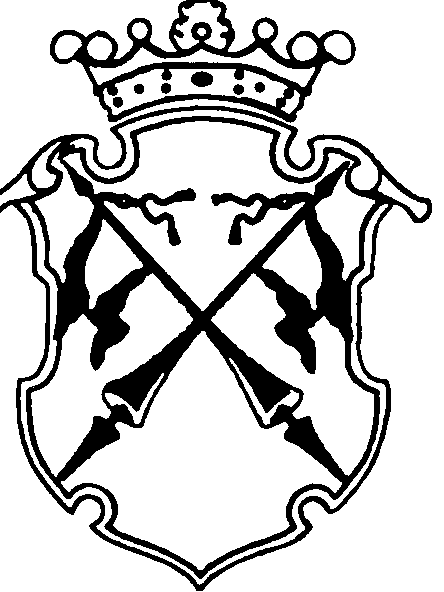 